“Madrid, Zaragoza, Barcelona, Roma, Florencia, Padua, Venecia, Innsbruck, Lucerna, Zúrich, París, Lourdes, San Sebastián, Madrid”Duración: 15, 17 o 19 días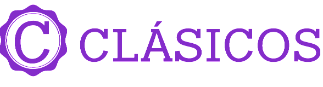 Salida: A Madrid: Domingo    02 Mayo – 24 Abril 2022             A Barcelona: Martes  04 Mayo – 26 Abril 2022             A Roma: Jueves         06 Mayo – 28 Abril 2022Día 1º Domingo.	MadridSalida en vuelo intercontinental con destino a Madrid. Día 2º Lunes.	MadridLlegada al aeropuerto y traslado al hotel. Día libre. A última hora de la tarde haremos un recorrido por el Madrid iluminado (durante las fechas de primavera y verano, debido al anochecer tardío, las visitas se harán aún con luz solar) y por los alrededores de la Plaza Mayor donde podremos opcionalmente, en uno de los múltiples mesones, degustar las sabrosas tapas. (Cena de tapas incluida en el Paquete Plus P+). Alojamiento.Día 3º Martes.	MadridDesayuno buffet. Por la mañana visita de la ciudad recorriendo la Castellana, Gran Vía, Cibeles y Neptuno, Puerta de Alcalá, las Cortes, la Puerta del Sol, Plaza Mayor y Plaza de Oriente, y el Madrid moderno. Tarde libre en la que sugerimos hacer una excursión a la ciudad imperial de Toledo, para admirar su catedral, pasear por sus calles que nos transportan a la edad media, y extasiarnos delante de las pinturas de El Greco. Alojamiento.Día 4º Miércoles.	Madrid – Zaragoza – BarcelonaDesayuno buffet y salida hacia Zaragoza. Tiempo libre para visitar la Basílica del Pilar, antes de continuar viaje a Barcelona. Llegada. Alojamiento.Para los pasajeros iniciando servicios en Barcelona: llegada y traslado al hotel. Día libre.Día 5º Jueves.	Barcelona – Roma (en barco)Desayuno. Por la mañana visita de la ciudad, recorriendo sus principales avenidas como la Plaza de Cataluña, el Paseo de Gracia, la Diagonal, la Sagrada Familia de Gaudí, el barrio gótico con la catedral, las Ramblas y finalmente el Parque de Montjuic desde donde disfrutaremos de una bella panorámica de la ciudad y de su Puerto Olímpico con almuerzo (Almuerzo incluido en el Paquete Plus +). A última hora de la tarde, nos dirigiremos al puerto para tomar el barco dirección Civitavecchia. Noche a bordo.Día 6º Viernes.	RomaDesayuno en el barco y llegada a Roma a media tarde. Traslado al hotel. Alojamiento.Para los pasajeros iniciando servicios en Roma: llegada y traslado al hotel. Día libre. AlojamientoDía 7º Sábado.	RomaDesayuno buffet. Salida para poder realizar opcionalmente la visita detallada del Vaticano incluyendo sus museos, capilla Sixtina y basílica del Vaticano. (Visita al museo Vaticano incluida en el Paquete Plus P+). Al término de la visita al Vaticano haremos un recorrido panorámico de la ciudad eterna. Al término de nuestra visita sugerimos disfrutar de un buen almuerzo en un restaurante típico italiano. (Almuerzo incluido en el Paquete Plus P+). Por la tarde, opcionalmente, tendremos la posibilidad de conocer Roma barroca. Alojamiento.Día 8º Domingo.	RomaDesayuno buffet. Día libre en Roma. Sugerimos en este día hacer una excursión de todo el día para visitar la bella ciudad de Nápoles y la isla de Capri. Alojamiento.Día 9º Lunes.	Roma – FlorenciaDesayuno buffet. Salida hacia Florencia donde llegaremos a mediodía. Por la tarde, recorreremos el centro artístico de la ciudad con su Duomo, el Campanile de Giotto, el Baptisterio de San Giovanni, la Iglesia de S. Lorenzo, la Plaza de la Signoria, la Loggia dei Lanzi, terminando en el Ponte Vecchio, antiguo centro comercial de la ciudad. Esta noche podremos cenar en un restaurante de la ciudad antes de regresar a nuestro hotel. (Cena incluida en Paquete Plus P+). Alojamiento.Día 10º Martes.	Florencia – Padua – VeneciaDesayuno buffet y salida hacia Padua, donde tendremos tiempo libre para visitar la Basílica de San Antonio. Llegada a Venecia. Por la tarde salida hacia el tronchetto para tomar el vaporetto a la Plaza de San Marcos desde donde iniciaremos la visita de la ciudad a pie, incluyendo la visita a un taller del famoso cristal veneciano. Por la tarde opcionalmente podremos realizar un hermoso paseo en góndola por los canales venecianos (Paseo en góndola incluido en el Paquete Plus P+) A última hora de la tarde regreso al hotel. Alojamiento.Día 11º Miércoles.	Venecia – InnsbruckDesayuno buffet y salida hacia la frontera austriaca bordeando el macizo de las Dolomitas. Entrada en la región del Tirol austriaco llegando a Innsbruck. Tiempo libre para el almuerzo. Por la tarde realizaremos un paseo con guía por el centro histórico y admiraremos el famoso “Tejadillo de Oro” y los principales monumentos de la ciudad. Esta noche podremos participar opcionalmente en una cena típica y disfrutar de un espectáculo del Folklore austriaco. (Cena y espectáculo folklore incluido en el Paquete Plus P+). Alojamiento.Día 12º Jueves.	Innsbruck – Lucerna – ZúrichDesayuno buffet y salida hacia Suiza para llegar a Lucerna, la bella ciudad junto al lago de los cuatro Cantones. Tiempo libre para pasear por la ciudad y cruzar el famoso puente medieval Kapellbrucke. Continuación del viaje hacia Zúrich. Alojamiento.Día 13º Viernes.	Zúrich – Basilea – ParísDesayuno buffet y salida hacia Basilea ciudad fronteriza entre Alemania, Suiza y Francia. Continuación del viaje hacia París donde llegaremos a media tarde. Esta noche realizaremos un recorrido, por la ciudad iluminada (durante las fechas de primavera y verano, debido al anochecer tardío, las visitas se harán aún con luz solar) y participar opcionalmente en un paseo por el río Sena en uno de los populares Bateaux Mouche. (Paseo en barco incluidos en el Paquete Plus P+). Alojamiento.Día 14º Sábado.	ParísDesayuno buffet. Salida para efectuar el recorrido de la ciudad, sus principales avenidas y monumentos como son: la isla de la Cité, Notre Dame, el Arco de Triunfo, los Campos Elíseos, los Inválidos, la Opera y la Torre Eiffel, teniendo la oportunidad de subir a la misma para admirar desde allí una bella panorámica de todo París. (Subida a la torre Eiffel 2º piso incluida en el Paquete Plus P+). Nuestra visita terminará en el centro de la ciudad. Tarde libre. Sugerimos hacer una visita opcional a Versalles para visitar su bello palacio y famosos jardines y quizás por la noche asistir opcionalmente al espectáculo del Molino Rojo o el Lido. Alojamiento.Día 15º Domingo.	ParísDesayuno buffet en el hotel. Destinaremos este día a pasear libremente por la ciudad, sus paseos y bulevares, y quizá acercarnos a algún museo o visitar opcionalmente el carismático barrio de Montmartre y el Barrio Latino. Alojamiento.Día 16º Lunes.	París – LourdesDesayuno y salida hacia la región de Loira, continuando nuestra ruta hacia Lourdes donde llegaremos a última hora de la tarde, tiempo libre para presenciar la Procesión de las Antorchas y la Gruta de la Virgen (sólo de Abril a Octubre). Alojamiento. (Cena incluida en el Paquete Plus P+).Para los pasajeros iniciando el tour en Madrid:Día 17º Martes.	Lourdes – San Sebastián – MadridDesayuno. Salida hacia San Sebastián. Parada y continuación a Madrid. Alojamiento.  Día 18º Miércoles.	MadridDesayuno buffet. A la hora prevista traslado al aeropuerto. Fin de nuestros servicios.Para los pasajeros iniciando el tour en Barcelona o Roma:Día 17º Martes.	Lourdes – San Sebastián – MadridDesayuno. Salida hacia San Sebastián. Tiempo libre y continuación a Madrid. Opcionalmente podrá degustar las sabrosas tapas. (Cena de tapas incluida en el Paquete Plus P+). Alojamiento.Día 18º Miércoles.	MadridDesayuno buffet. Por la mañana visita de la ciudad recorriendo la Castellana, Gran Vía, Cibeles y Neptuno, Puerta de Alcalá, las Cortes, la Puerta del Sol, Plaza Mayor y Plaza de Oriente, y el Madrid moderno. Tarde libre en el que sugerimos hacer una excursión a la ciudad imperial de Toledo, para admirar su catedral, pasear por sus calles que nos transportan a la edad media, y extasiarnos delante de las pinturas de El Greco. Alojamiento.Día 19º Jueves.	MadridDesayuno. A la hora prevista traslado al aeropuerto para tomar el vuelo de regreso. Fin de nuestros servicios.INCLUYETraslados del aeropuerto al hotel y viceversa a la llegada y salida en servicio compartido.Alojamiento y desayuno en hoteles de la categoría elegida.Transporte en autobús de turismo con guía durante todo el recorrido con capacidad controlada y previamente sanitizado.Visitas indicadas en el itinerario con guías locales de habla hispana en servicio compartido.Camarote en ferry Barcelona-Roma.Seguro de protección y asistencia en viaje MAPAPLUS.Bolsa de Viaje.Visitas con servicio de Audio Individual.NO INCLUYEBoletos de avión internacionales y/o domésticos Excursiones no indicadas en el itinerario ó marcadas como opcionalesExtras en hotelesPropinas a guías, choferesBebidasTasa de estanciaNOTAS:Para los pasajeros iniciando servicios en Barcelona: llegada y traslado al hotel. Día libre.Para los pasajeros iniciando servicios en Roma: llegada y traslado al hotel. Día libre. AlojamientoTarifas por persona en USD, sujetas a disponibilidad al momento de reservar y cotizadas en categoría estándar.Es responsabilidad del pasajero contar con la documentación necesaria para su viaje (el pasaporte debe tener una vigencia de + de 6 meses).En caso de que hubiera alguna alteración en la llegada o salida de los vuelos internaciones y los clientes perdieran alguna (S) visitas; Travel Shop no devolverá el importe de las mismas. En caso de querer realizarlas tendrán un costo adicional y están sujetas a confirmación.Consultar condiciones de cancelación y más con un asesor de Operadora Travel Shop.Durante la celebración de ferias, congresos; el alojamiento podrá ser desviado a poblaciones cercanas.Tarifas cotizadas en habitaciones estándar. Tarifas y servicios sujetos a disponibilidad al momento de reservarCity Tax: 15 días 50 y 17 o 19 días 54 (Importe a pagar junto con la reserva).HOTELES PREVISTOS O SIMILARESHOTELES PREVISTOS O SIMILARESHOTELES PREVISTOS O SIMILARESCIUDADHOTELCATMADRIDPraga UBARCELONAHotel Rialto UCRUCEROCamarote privadoUROMAIh Roma Z3 UFLORENCIAIH Firenze Bussines UVENECIAAlexanderUINNSBRUCKAlpinpark UZÚRICHDorint / Holiday Inn MesseUPARÍSCourtyard Marriot / Mercure Porte OrleansULOURDESMercure Imperial USERVICIOS TERRESTRESRoma - MadridTARIFAS EN USD15 DÍASHABITACION EN DOBLEUNICA06  MAY - 24 JUN / 26 AGO - 21 OCT182501 JUL - 19 AGO174528 OCT - 24 FEB165003 MAR - 28 ABR1860Sup. Hab. Ind. Resto Temp.800Sup. Hab. Ind. 28 Oct - 24 Feb 202266506 MAYO - 28 ABRIL 2022SERVICIOS TERRESTRESBarcelona - MadridTARIFAS EN USD17 DÍASHABITACION EN DOBLEUNICA04 MAY - 22 JUN / 24 AGO - 19 OCT211029 JUN - 17  AGO 205026 OCT - 22 FEB188001 MAR - 26 ABR2140Sup. Hab. Ind. Resto Temp.960Sup. Hab. Ind. 26 Oct - 22 Feb 202282504 MAYO - 26 ABRIL 2022SERVICIOS TERRESTRESMadrid - MadridTARIFAS EN USD19 DÍASHABITACION EN DOBLEUNICA02 MAY - 20 JUN / 22 AGO - 17 OCT226527 JUN - 15 AGO217524OCT - 20 FEB202527 FEB - 24 ABR2295Sup. Hab. Ind. Resto Temp.1030Sup. Hab. Ind. 24 Oct - 20 Feb 202289502 MAYO - 24 ABRIL 2022CALENDARIO DE SALIDASCALENDARIO DE SALIDASCALENDARIO DE SALIDASCALENDARIO DE SALIDASCALENDARIO DE SALIDASCALENDARIO DE SALIDASBARCELONA 17 díasBARCELONA 17 díasROMA 15 díasROMA 15 díasMADRID 19 díasMADRID 19 díasMARTESMARTESJUEVESJUEVESDOMINGODOMINGOMAYO04, 11, 18, 25MAYO06, 13, 20, 27MAYO02, 09, 16, 23, 30JUNIO01, 08, 15, 22, 29JUNIO03, 10, 17, 24JUNIO06, 13, 20, 27JULIO06, 13, 20, 27JULIO01, 08, 15, 22, 29JULIO04, 11, 18, 25AGOSTO 03, 10, 17, 24, 31AGOSTO 05, 12, 19, 26AGOSTO 01, 08, 15, 22, 29SEPTIEMBRE07, 14, 21, 28SEPTIEMBRE02, 09, 16, 23, 30SEPTIEMBRE05, 12, 19, 26OCTUBRE05, 12, 19, 26OCTUBRE07, 14, 21, 28OCTUBRE03, 10, 17, 24, 31NOVIEMBRE02, 09, 16, 23,30NOVIEMBRE04, 11, 18, 25NOVIEMBRE07, 14, 21, 28DICIEMBRE07, 14, 21, 28DICIEMBRE02, 09, 16, 23, 30DICIEMBRE05, 12, 19, 26202220222022202220222022ENERO04, 11, 18, 25ENERO06, 13, 20, 27ENERO02, 09, 16, 23, 30FEBRERO01, 08, 15, 22FEBRERO03, 10, 17, 24FEBRERO06, 13, 20, 27MARZO01, 08, 15, 22, 29MARZO03, 10, 17, 24, 31MARZO06, 13, 20, 27ABRIL05, 12, 19, 26ABRIL07, 14, 21, 28ABRIL03, 10, 17, 24PAQUETE PLUS (P+)TARIFAS POR PERSONA EN USD• Cena de Tapas en Madrid• Almuerzo en Roma• Cena en Florencia• Cena en Innsbruck• Cena en Lourdes• Almuerzo en Puerto Olímpico de Barcelona• Vaticano: Museos y Capilla Sixtina• Paseo en Góndola en Venecia• Espectáculo folklore tirolés en Innsbruck• Paseo en Bateaux Mouche• Subida a la Torre Eiffel (2º Piso)15 Días: Roma / Madrid:         330                 Incluye 5 comidas y 5 extras17 Días: Barcelona / Madrid:    365                Incluye 6 comidas y 5 extras19 Días: Madrid / Madrid:        365               Incluye 6 comidas y 5 extras